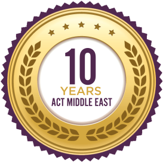 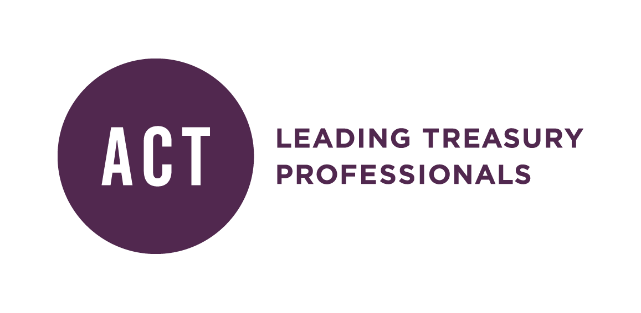 PRESS RELEASE

For immediate release:Association of Corporate Treasurers (ACT) Middle East Treasury Awards15 October 2018 | Madinat Jumeirah, DubaiOver 100 treasury, finance and risk professionals will gather for the ACT Middle East Annual Dinner on 15 October 2018 in Dubai (https://www.treasurers.org/MEdinner2018) for the presentation of the ACT Middle East Treasury Awards (https://www.treasurers.org/MEawards). 2018 marks the 10th anniversary of the ACT in the Middle East.The ACT Middle East Treasury Awards celebrate the achievements of treasury professionals and recognise companies and individuals that have shown innovation and excellence in corporate treasury. This year, for the first time, we will also be recognising those bankers and treasury suppliers who have gone the extra mile for their corporate clients.AWARD CATEGORIES FOR 2018Treasury AwardsWorking Capital ManagementCorporate FundingTreasury Team of the Year AwardsSmall Corporate Treasury Team of the YearMedium Corporate Treasury Team of the YearLarge Corporate Treasury Team of the YearTreasury Professionals of the Year AwardsTreasury professional of the year – private sectorTreasury professional of the year – public sectorProfessional of the year – financial service providerProfessional of the year – treasury supplierSHORT LISTED ORGANISATIONS FOR THE 2018 AWARDSAbu Dhabi National Energy Company | ALDAR Properties | Alfahim | Almarai Company | Al-Touq Group | Arabtec | Cugavadi | Daman | Dubai Aerospace Enterprises | Emirates National Oil Company | Etihad Airway | First Abu Dhabi Bank | Kyriba | Mashreq Bank | OiLibya | Oman Telecommunications Company | TAQA | United Projects for Aviation Services | Webcor GroupJUDGES FOR 2018Chair: Matthew Hurn, Chief Financial Officer, Alternative Investments & Infrastructure, Mubadala Investment CompanyJames Adams FCT, Group Treasurer, Chalhoub GroupLaura Ford, Senior Treasury Manager, Group Treasury, Majid Al Futtaim HoldingAndrew McMichael, Group Treasurer, AgilityGary Slawther, Treasury Director, Arabtec HoldingRicky Thirion, Group CFO, Etihad AirwaysWINNERS FROM 2017Treasury AwardsWorking Capital Management Winner and Medium Corporate Treasury Team of the Year Highly Commended: LandmarkStrategic Funding Winner: DP WorldTreasury Team of the Year AwardsSmall Corporate Treasury Team of the Year Winner: WebcorMedium Corporate Treasury Team of the Year Winner: Alghanim IndustriesLarge Corporate Treasury Team of the Year Winner: DP WorldTreasury Professionals of the Year AwardsTreasury Professional of the Year - Public Sector Winner: Abdulla Beloyahah, Head of Debt Management, Department of Finance – Government of DubaiTreasury Professional of the Year - Private Sector Winner: Adam Boukadida, Group Treasurer, Etihad Aviation GroupPhotos from 2017 can be accessed here.For more information visit https://www.treasurers.org/MEawards---------- Ends ----------------E: sroscoe@treasurers.orgT: +44 (0)20 7847 2547M: +44 (0)77 3828 7272 NOTES TO EDITORSAbout the ACTThe Association of Corporate Treasurers (ACT) is the only professional treasury body with a Royal Charter. We set the global benchmark for treasury excellence and lead the profession through our internationally recognised qualifications, by defining standards and by championing continuing professional development. We are the authentic voice of the treasury profession representing the interests of the real economy and educating, supporting and leading the treasurers of today and tomorrow.Educating | Supporting | LeadingACT enables and supports treasury professionals throughout their careers by:providing clear treasury leadership and a trusted dynamic global network of expertsraising the profile of the profession, growing its influence and championing its successhaving high-level real economy influence with policy makers and regulatorsWe educatethrough our competency framework, qualifications, training and in-company learning programmesWe grow networksthrough events, conferences and regional groupsWe guide, inform and supportthrough our policy and technical work, our webinars and publications (including The Treasurer magazine) and our membership services.For further information visit www.treasurers.org